OMB Control No.: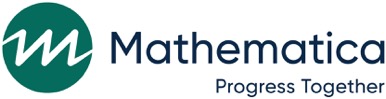 Expiration Date: Mathematica Reference No.: Appendix BU.S. DEPARTMENT OF EDUCATIONImpact Evaluation to Inform the Teacher and School Leader (TSL) Incentive ProgramPRINCIPAL SURVEYSpring [2021/2022]This questionnaire is part of the Design of an Impact Evaluation to Inform the Teacher and School Leader (TSL) Incentive Program, which Mathematica is conducting for the U.S. Department of Education. The questionnaire asks about the types and frequency of coaching, mentoring, and professional development occurring at your school; strategies for recruiting and retaining teachers; activities of teacher leaders; and your satisfaction. If you prefer to complete this survey by telephone or would like a paper copy of the questionnaire mailed to you, please call 1-xxx-xxx-xxxx. If you have any questions about the study or your school’s participation, email us at [STUDY EMAIL]@mathematica-mpr.com.We would like you to know the following:The survey takes about 30 minutes to complete. When you finish, we will send you a $30 Visa gift card as a thank you.Your answers will be completely confidential; no information that identifies you, your school, your district, or your teachers will be reported. Your responses are protected from disclosure per the policies and procedures required by the Education Sciences Reform Act of 2002, Title I, Part E, Section 183. Mathematica will present the information collected as part of this study in an aggregate form and will not associate responses to any people who participate. We will not provide information that identifies you, your school, or your district to anyone outside the study team except as required by law. Your responses will be used only for statistical purposes. Any willful disclosure of such information for nonstatistical purposes, without the informed consent of the respondent, is a class E felony.Participation in the principal survey does not pose any special risks to you as a respondent other than accidental disclosure of information. Mathematica has safeguards in place to ensure respondents; confidentiality, including restricting access to survey data and separating identifying information such as principal and school names from survey responses. All Mathematica staff sign a confidentiality pledge, and all staff with access to identifiable study data have received clearance from the U.S. Department of Education and are subject to severe legal consequences for any breach of confidentiality. Any data that identifies you will be destroyed at the end of the study. If you have any questions about your rights as a research volunteer, contact HML IRB toll free at 1-800-xxx-xxxx and reference IRB number xxxxxxxxxx.If you would like a copy of this disclosure statement, please contact Eric Zeidman at ezeidman@mathematica-mpr.com or xxx-xxx-xxxxx. This evaluation is authorized by Title II sections 2001-2002 and Title VIII section 8042 of the Elementary and Secondary Education Act of 1965 (20 U.S.C. 6301 et. seq.) as amended by the Every Student Succeeds Act (ESSA).Initial Screen Throughout the survey we have included definitions for some frequently used terms. If you wish to access the definition from a specific question, click on the blue hyperlinked text and it will open in a new window.	Next ScreenThese first questions ask about support staff who were based at your school (meaning they were not district staff that might have periodically visited your school) and were not regular classroom teachers responsible for their own classroom.  Support staff might include individuals who provide in-class or pull-out support, such as Title I, ESL, or special education teachers.A1.	Please indicate whether your school had school-based staff, who were not regular classroom teachers responsible for their own classroom, in any of these support roles during this school year.	For a definition of a specific support role, click on the role title. EACH ITEM WILL HAVE A BLUE HYPERLINK WHICH WILL OPEN THE FOLLOWING DEFINITIONS WHEN SELECTEDa. 	(provides instruction and services to students who have an individualized educational program and who are assigned to regular classroom teachers for the majority of a school day)b. 	(helps teachers implement effective teaching strategies)c. 	(helps teachers understand content standards, implement the current curriculum, and develop, understand and implement shared student assessments)d. 	(helps teachers understand, analyze, and use data to inform instruction)A2.	Please enter the number of full-time equivalent school-based staff who were not regular classroom teachers responsible for their own classroom and had these support roles at your school during this school year.A3.	Please indicate whether the school-based staff, who were not regular classroom teachers responsible for their own classroom, listed below conducted classroom observations AND provided feedback to teachers based on those observations as part of their responsibilities during this school year.A4.	Did your school have one or more teacher leaders during this school year? By teacher leader, we mean regular classroom teachers responsible for their own classroom who take on additional administrative or support responsibilities in their school. They may or may not be compensated with a new job title, a reduction in their classroom teaching time, additional pay, or some combination of these items. They regularly engage in these administrative or support activities, in addition to their own classroom teaching.	Yes	1		No	0	GO TO D1NO RESPONSE	M	GO TO D1PROGRAMMER: TEACHER LEADER WILL HAVE A BLUE HYPERLINK WHICH WILL OPEN THE FOLLOWING DEFINITION WHEN SELECTEDTeacher leaders are regular classroom teachers responsible for their own classroom who take on additional administrative or support responsibilities in their school. They may or may not be compensated with a new job title, a reduction in their classroom teaching time, additional pay, or some combination of these items. They regularly engage in these administrative or support activities, in addition to their own classroom teaching. A4a.	How many teacher leaders were there at your school during this school year? 		 NUMBER OF TEACHER LEADERS	(RANGE 1-20)NO RESPONSE	M	A5.	Did any of the teacher leaders perform any of the following activities at your school during this school year?Select all that apply	Provided individualized (one-on-one) coaching to teachers at your school. Coaching includes observing a class, providing feedback, and other types of instructional support such as co-teaching, modeling a practice, and providing resources to support a teacher’s instruction.	1		Supported teachers in a small group or team setting with other teachers (e.g. professional learning community or PLC)	2		Supported school or district level professional development	3		Other roles and responsibilities	99	Specify	(STRING )NO RESPONSE	M	PROGRAMMER: “INDIVIDUALIZED (ONE-ON-ONE) COACHING” WILL HAVE A BLUE HYPERLINK WHICH WILL OPEN THE FOLLOWING DEFINITION WHEN SELECTED:Coaching includes observing a class, providing feedback, and other types of instructional support such as co-teaching, modeling a practice, and providing resources to support a teacher’s instruction.The remaining questions in this section relate to teacher leaders who provided individualized (one-on-one) coaching to teachers at your school during this school year.A6.	How many teacher leaders provided individualized (one-on-one) coaching to teachers at your school during this school year? 		 NUMBER OF TEACHER LEADERS	(RANGE 1-20)NO RESPONSE	M	A7.	For which grade levels did teacher leaders provide individualized (one-on-one) coaching to teachers at your school during this school year? This question focuses on grades K–6, even if your school includes grades beyond 6.Select all that apply	Pre-kindergarten or kindergarten	1		1st grade	2		2nd grade	3		3rd grade	4		4th grade	5		5th grade	6		6th grade	7		NO RESPONSE	M	A8.	Did any of the individualized (one-on-one) coaching that teacher leaders provided to teachers at your school during this school year plan to focus on a specific subject (for example, math, English language arts, reading, and so on)? 	Yes	1		No	0	GO TO A10NO RESPONSE	M	GO TO A10A9.	Which subjects did you plan to have teacher leaders focus on during the individualized (one-on-one) coaching this school year? Select all that apply	English, language arts, or reading	1		Mathematics	2		Science	3		Social studies or history	4		Special instruction for English Language Learners (ELL) or Limited English Proficient (LEP) students	5		English as a Second Language (ESL)	6		Other subject	99	Specify	(STRING )NO RESPONSE	M	A10.	During an average week, how would you describe the number of hours of regular classroom instruction provided by teacher leaders who provided individualized (one-on-one) coaching, compared to other classroom teachers at your school who teach the same grade and/or subject?	Teacher leaders provided more or the same amount of classroom instruction as other classroom teachers	1	GO TO A13	Teacher leaders provided fewer hours of classroom instruction than other classroom teachers to allow them more time to perform their duties as a teacher leader	2	NO RESPONSE	M	GO TO A13A11.	During an average week, how many fewer hours of regular classroom instruction did a typical teacher leader who provided individualized (one-on-one) coaching provide in comparison to other classroom teachers at your school who teach the same grade and/or subject?						FEWER HOURS PER WEEK(RANGE 1-40)NO RESPONSE	M	A11a.	Did someone else cover instruction on a regular basis in the classrooms of teacher leaders who provided individualized (one-on-one) coaching?	Yes	1		No, teaching schedules were changed so that teacher leaders’ classrooms meet for fewer hours than other teachers’ classrooms	0	GO TO A13NO RESPONSE	M	GO TO A13A12.	Who covered classroom instruction on a regular basis for teacher leaders who provided individualized (one-on-one) coaching?Select all that apply	Other classroom teachers at the school	1		Formal substitute teachers	2		Paraprofessionals	3	Teachers without a designated classroom (i.e. Title I, ESL, special education teacher)	4	Someone else	99	Specify	(STRING )NO RESPONSE	M	A12a.	Did staff receive additional compensation for covering classroom instruction on a regular basis for teacher leaders who provided individualized (one-on-one) coaching?A13.	Did any teacher leaders who provided individualized (one-on-one) coaching to teachers at your school receive additional pay for taking on the role during this school year?	Yes	1		No	0	GO TO A15NO RESPONSE	M	GO TO A15A13a.	How many teacher leaders who provided individualized (one-on-one) coaching to teachers at your school received additional pay for taking on the role during this school year? 		 NUMBER OF TEACHER LEADERS	(RANGE 1-20)NO RESPONSE	M	A14.	On average, how much additional pay did a teacher leader who provided individualized (one-on-one) coaching to teachers at your school receive per year? Only include teacher leaders who received additional pay.		 TOTAL AMOUNT OF ADDITIONAL PAY	 (RANGE $1-$50,000)NO RESPONSE	M	A15.	Were any teacher leaders who provided individualized (one-on-one) coaching to teachers at your school required to participate in training to prepare for the teacher leader role they held this school year?Include training when the teacher first began the teacher leader role, regardless of when that training occurred.Include any ongoing training received after the teacher began the teacher leader role.Do not include training received before the teacher joined the school.	Yes	1		No	0	NO RESPONSE	M	A16.	Did any teachers have to complete a formal application process at any point in time to be a teacher leader who provided individualized (one-on-one) coaching during this school year?	Yes	1	GO TO 	No	0	GO TO A18NO RESPONSE	M	GO TO A18A17.	Did the formal application process require applicants to…A18.	Thinking about teacher leaders who provided individualized (one-on-one) coaching to teachers at your school for this school year, what factors were used to select them? Select all that apply	Measures of student achievement growth	1		The district’s teacher evaluation system	2		Ratings based on the teacher leader application process	3	Results from interviews of teacher leader candidates	4	Years of teaching experience	5		Administrator’s knowledge of and experience with the teacher	6	Input from current teachers or other school staff	7	Other factors used to select teacher leaders	99	Specify	(STRING )NO RESPONSE	M	A19.	Which teachers at your school did the teacher leaders provide individualized (one-on-one) coaching to during this school year? Select all that apply	First-year teachers	1		Early-career teachers (Second or third year of teaching)	2		Teachers new to the school	3		Teachers who would be receptive to or who requested additional coaching	4		Teachers implementing a new curriculum	5		Teachers in the same grade level	6		Teachers teaching the same subject	7		Teachers in the same grade level and same subject	8		Teachers with a certain number of years of teaching experience regardless of grade level or subject taught	9		Low-performing teachers	10		Teachers of low-performing students	11		Other teachers	99	Specify	(STRING )NO RESPONSE	M	GO TO B1A20.	Of the teachers you indicated, please select, in order, which [THREE] types of teachers the teacher leaders provided the most individualized (one-on-one) coaching to during this school year.	PROGRAMMER: DO NOT ALLOW MORE THAN ONE SELECTION IN EACH COLUMN. IF ONLY TWO RESPONSES SELECTED AT A19, DO NOT SHOW THIRD COLUMNThe next questions are about the training you received as a school administrator to support teacher leaders who provide individualized (one-on-one) coaching to teachers at your school. B1.	In preparation for implementing this teacher leader role at your school, did you receive any training? Include training that you received when your school first implemented this teacher leader role, regardless of when that training occurred. Include any ongoing training.If your school was already implementing the teacher leader role when you joined the school, include training you received after being hired as the principal of the school. Do not include training you received before joining the school.	Yes	1		No	0	GO TO C1NO RESPONSE	M	GO TO C1B2.	How many hours of training did you receive to prepare for implementing this teacher leader role at your school? 		HOURS(RANGE 1–40)NO RESPONSE	M	B3.	During this school year, how often on average did you meet with each teacher leader who provided individualized (one-on-one) coaching to teachers about that person’s teacher leader role? These meetings could include the teacher leader reporting on their activities or opportunities for you to provide feedback to them. Select one only	Never	1		Once or twice this year	2		Monthly or several times per year	3		Weekly or several times per month	4	Daily or several times per week	5	NO RESPONSE	M	The next questions are about the benefits of and challenges to having teacher leaders who provide individualized (one-on-one) coaching to teachers at your school.C1.	During this school year, to what extent did having teacher leaders who provide individualized (one-on-one) coaching to teachers at your school result in each of the following benefits?C2.	During this school year, to what extent was each of the following a challenge to having teacher leaders who provide individualized (one-on-one) coaching to teachers at your school?The next questions are about strategies to recruit and retain ALL teachers (not just teacher leaders) for your school. D1.	Did you recruit or interview teachers to work this year at your school?	Yes	1		No	0	GO TO D2NO RESPONSE	M	GO TO D2D1a.	When recruiting or interviewing teachers to work this year at your school, to what extent did each of the following features help you recruit teachers you believe will be highly effective to your school? D2.	During this school year, to what extent did each of the following features help you retain highly effective teachers at your school? The next questions are about you. E1.	How would you describe your overall job satisfaction for this school year? Select one only	Very satisfied	1		Satisfied	2		Neither satisfied nor dissatisfied	3		Dissatisfied	4		Very dissatisfied	5		NO RESPONSE	M	E2.	 How many years have you served…Please round up to the nearest whole number and include the current school year.PROGRAMMER: RANGE FOR GRID IS 0-99F1. 	Please share any additional comments or feedback you have related to this survey here. END. 	Thank you for completing this questionnaire. Please provide the mailing address to where we should send your $30 Visa gift card. If you do not provide an address, we will send it to you at your school address.First name:	Middle initial:	Last name:	Street address 1:	Street address 2:	City:	State:	Zip: 	Click here to proceed if you have read and understand the above statements and agree to participate in the survey.According to the Paperwork Reduction Act of 1995, no persons are required to respond to a collection of information unless such collection displays a valid OMB control number. The valid OMB control number for this information collection is 1850-0950. The time required to complete this information collection is estimated to average 30 minutes, including the time to review instructions, search existing data sources, gather the data needed, and complete and review the information collection. If you have any comments concerning the accuracy of the time estimate or suggestions for improving this form, please write to: U.S. Department of Education, Washington, DC 20202. If you have comments or concerns regarding the content or the status of your individual submission of this form, write directly to:  U.S. Department of Education, Institute of Education Sciences, 550 12th Street, SW, Washington, DC  20202.ALL= Principals of schools who do and do not have teacher leaders providing individual support to teachers.SELECT ONE PER ROWSELECT ONE PER ROWSELECT ONE PER ROWSELECT ONE PER ROWSchool-based staff in a support roleYESNODON’T KNOWa.	Resource specialist/coach1 0 d b.	Instructional specialist/coach1 0 d c.	Curriculum specialist/coach1 0 d d.	Data specialist/coach1 0 d e.	Other school-based support staff1 0 d ASK IF ANY A1 ITEMS A-E = 1, OTHERWISE GO TO A4FILL WITH RESPONSE OPTIONS FROM A.1 IF ANY OPTIONS A-E = 1. Number of full-time equivalent school-based staff with this support rolea.	Resource specialist/coachb.	Instructional specialist/coachc.	Curriculum specialist/coachd.	Data specialist/coache.	[FILL FROM A1e]aSK IF ANY A1 ITEMS A-E = 1, OTHERWISE GO TO A4FILL WITH RESPONSE OPTIONS FROM A.1 IF ANY OPTIONS A-E = 1.SELECT ONE PER ROWSELECT ONE PER ROWYESNOa.	Resource specialist/coach1 0 b.	Instructional specialist/coach1 0 c.	Curriculum specialist/coach1 0 d.	Data specialist/coach1 0 e.	[FILL FROM A1e]1 0 ALLA4 = 1A4=1PROGRAMMER SKIP BOX: IF A5 NE 1, SKIP TO D1, ELSE CONTINUE TO A6A5 = 1A5 = 1A5 = 1A8 = 1A5 = 1A10= 2A10 = 2A11a = 1A11a = 1ONLY SHOW RESPONSE OPTIONS FOR SELECTIONS IN A12SELECT ONE PER ROWSELECT ONE PER ROWYESNOa.	Other classroom teachers at the school1 0 b.	Formal substitute teachers1 0 c.	Paraprofessionals1 0 d.	Teachers without a designated classroom (i.e. Title I, ESL, special education teacher)1 0 e.	[FILL FROM A12]1 0 A5 = 1A13=1A13=1A5 = 1A5 = 1A16=1SELECT ONE PER ROWSELECT ONE PER ROWSELECT ONE PER ROWYESNODON’T KNOWDON’T KNOWa.	submit a cover letter?1 0 d d b.	submit a resume?1 0 d d c.	provide evidence of improving student achievement?1 0 d d d.	provide references?1 0 d d e. 	participate in an interview?1 0 d d f.	respond in writing to a short-answer or essay prompt?1 0 d d g.	participate in a role play exercise?1 0 d d h.	some other activity? (Please specify)1 0 d d A5 = 1A5 = 1PROGRAMMER SKIP BOX: IF TWO OR MORE RESPONSES ARE SELECTED AT A19, GO TO A20, ELSE GO TO B1a19=TWO OR MORE RESPONSES SELECTED if a19=three or more responses selected, fill “three”SELECT ONE PER COLUMNSELECT ONE PER COLUMNSELECT ONE PER COLUMNProvided most supportprovided second most supportProvided third most support[FILL SELECTED A19 RESPONSES]1 2 3 1 2 3 1 2 3 1 2 3 1 2 3 A5 = 1B1 =1 A5 = 1A5 = 1SELECT ONE PER ROWSELECT ONE PER ROWSELECT ONE PER ROWSELECT ONE PER ROWBenefit of having teacher leadersNOT AT ALL TO A SMALL EXTENTTO A MODERATE EXTENTTO A GREAT EXTENTNOT APPLICABLEa.	Improved overall classroom instruction at the school1 2 3 4 NA b.	Allowed teachers to receive regular feedback about their classroom instruction1 2 3 4 NA c.	Enhanced collegiality among school staff1 2 3 4 NA d.	Provided career advancement opportunity for teachers1 2 3 4 NA e.	Allowed me more time to work on other principal duties1 2 3 4 NA f.	Provided additional support for new teachers1 2 3 4 NA g.	Provided additional support for struggling teachers1 2 3 4 NA h.	Built leadership capacity in the school or district1 2 3 4 NA i.	Helped to recruit effective teachers1 2 3 4 NA j.	Helped to retain effective teachers1 2 3 4 NA k.	Other benefit (Please specify)1 2 3 4 NA A5 = 1SELECT ONE PER ROWSELECT ONE PER ROWSELECT ONE PER ROWSELECT ONE PER ROWChallenge to having teacher leadersNOT AT ALL TO A SMALL EXTENTTO A SMALL EXTENTTO A MODERATE EXTENTTO A GREAT EXTENTNOT APPLICABLEa.	Offering enough additional pay to attract qualified applicants1 2 2 3 4 NA b.	Covering teacher leaders’ designated time set aside from classroom instruction for teacher leader activities	1 2 2 3 4 NA c.	Identifying quality candidates for the teacher leader position1 2 2 3 4 NA d.	Other teachers’ receptiveness to the teacher leader1 2 2 3 4 NA e.	Balancing a teacher leader’s teacher and leadership roles1 2 2 3 4 NA f.	Ensuring that the process of selecting teacher leaders appeared fair to other teachers1 2 2 3 4 NA g.	Burnout among teacher leaders1 2 2 3 4 NA h.	Turnover among teacher leaders1 2 2 3 4 NA i.	Scheduling teacher leader’s activities (such as observing other teachers’ instruction)1 2 2 3 4 NA j. 	Providing teacher leaders with support for effective coaching1 2 2 3 4 NA k.	Other challenge (Please specify)1 2 2 3 4 NA allD1=1SELECT ONE PER ROWSELECT ONE PER ROWSELECT ONE PER ROWSELECT ONE PER ROWSELECT ONE PER ROWFeature of working at schoolNOT AT ALL TO A SMALL EXTENTTO A MODERATE EXTENTTO A GREAT EXTENTNOT APPLICABLEa.	Opportunities to earn performance-based pay1 2 3 4 N.A b.	Opportunities for career advancement1 2 3 4 N.A c.	Opportunities for professional development1 2 3 4 N.A d.	The level of teacher involvement in school decision making1 2 3 4 N.A e.	Collegiality of teaching staff1 2 3 4 N.A f.	The school culture1 2 3 4 N.A g.	Opportunities to receive individualized (one-on-one) coaching from a teacher leader1 2 3 4 N.A h.	Other feature 1 (Please specify)1 2 3 4 N.A i.	Other feature 2 (Please specify)1 2 3 4 N.A allSELECT ONE PER ROWSELECT ONE PER ROWSELECT ONE PER ROWSELECT ONE PER ROWSELECT ONE PER ROWFeature of working at schoolNOT AT ALL TO A SMALL EXTENTTO A MODERATE EXTENTTO A GREAT EXTENTNOT APPLICABLEa.	Opportunities to earn performance-based pay1 2 3 4 N.A b.	Opportunities for career advancement1 2 3 4 N.A c.	Opportunities for professional development1 2 3 4 N.A d.	The level of teacher involvement in school decision making1 2 3 4 N.A e.	Collegiality of teaching staff1 2 3 4 N.A f.	The school culture1 2 3 4 N.A g.	Opportunities to receive individualized (one-on-one) coaching from a teacher leader1 2 3 4 N.A h.	Other feature 1 (Please specify)1 2 3 4 N.A i.	Other feature 2 (Please specify)1 2 3 4 N.A allallyears of experienceyears of experienceA.B.In this schoolIn any school 
(including this school)a.	as a principal? b.	in any administrative position other than principal? In any elementary schoolIn any school 
(including elementary)c.	as a classroom teacher?allall